ECO-ACTION FOR THE WEEKDecember 23, 2020 – Actions for Our Own Dear Planet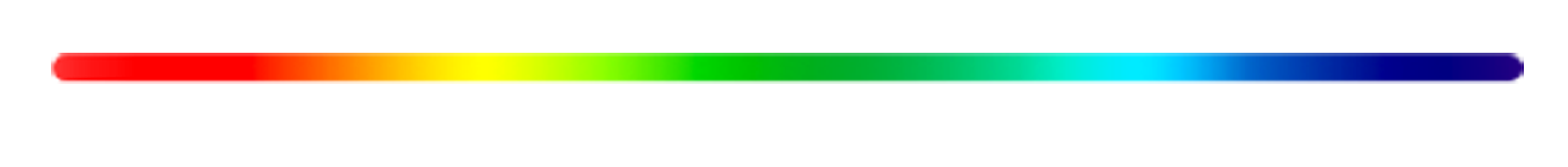 Some suggestions for the holidays: Be grateful for how you and everyone participating in eco-actions for the 175th have been empowered to “love and serve” our own dear planet and its inhabitants — whether you were already doing these things or you tried some new ones. Individual action is good; group action is better.Action that changes laws and policies makes the greatest positive difference. Learn about and advocate for the Presidential Plastics Action Plan.Repurpose Christmas items: Real trees can be recycled to produce woodchips. 			Garlands, wreaths, and holly can go to garden waste and become soil improvers. (Remove any metal or plastic. Check for local collection points.)Re-cycle holiday lights at MOM’s Organic Market, until January 31st Paper from envelopes can be used for scrap paper or recycled.One of several sites with ideas on repurposing cards: https://holidappy.com/holidays/Uses-for-Old-Christmas-CardsMerry Christmas!